
ՀԱՅԱՍՏԱՆԻ ՀԱՆՐԱՊԵՏՈՒԹՅԱՆ
ՍՅՈՒՆԻՔԻ ՄԱՐԶԻ 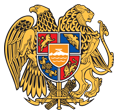 ԿԱՊԱՆ ՀԱՄԱՅՆՔ
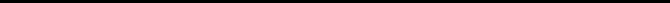 ԱՐՁԱՆԱԳՐՈՒԹՅՈՒՆ N 2ՀԱՅԱՍՏԱՆԻ ՀԱՆՐԱՊԵՏՈՒԹՅԱՆ ՍՅՈՒՆԻՔԻ ՄԱՐԶԻ ԿԱՊԱՆ ՀԱՄԱՅՆՔԻ ԱՎԱԳԱՆՈՒ ՎԵՑԵՐՈՐԴ ՆՍՏԱՇՐՋԱՆԻ 2024 ԹՎԱԿԱՆԻ ՄԱՐՏԻ 27-Ի ԵՐԿՐՈՐԴ ՆԻՍՏԻՆԻՍՏԸ ՎԱՐՈՒՄ Է Կապան համայնքի ղեկավար Գևորգ Փարսյանը։ՆԻՍՏԻՆ ՄԱՍՆԱԿՑՈՒՄ ԵՆ Կապան համայնքի ավագանու 17 /տասնյոթ/ անդամներ՝ Գևորգ Փարսյանը, Անուշ Մեժլումյանը, Զորայր Գալստյանը, Վահան Ղազարյանը, Յուրիկ Հարությունյանը, Անժելա Ալեքսանյանը, Հասմիկ Մարտիրոսյանը, Տիգրան Իվանյանը, Արտյոմ Հարությունյան, Արտակ Խաչատրյանը, Հերմինե Միքայելյանը, Գևորգ Դինունցը, Արթուր Գևորգյանը, Նարեկ Դավթյանը, Նարինե Գրիգորյանը, Ժաննա Վարդանյանը, Արմինե Մանուկյանը, որոնց գրանցման արդյունքների վերաբերյալ հայտարարությամբ հանդես եկավ աշխատակազմի քարտուղար Նելլի Շահնազարյանը։ Լսեցին
ՀԱՅԱՍՏԱՆԻ ՀԱՆՐԱՊԵՏՈՒԹՅԱՆ ՍՅՈՒՆԻՔԻ ՄԱՐԶԻ ԿԱՊԱՆ ՀԱՄԱՅՆՔԻ ԱՎԱԳԱՆՈՒ ՎԵՑԵՐՈՐԴ ՆՍՏԱՇՐՋԱՆԻ 2024 ԹՎԱԿԱՆԻ ՄԱՐՏԻ 27-Ի ԵՐԿՐՈՐԴ ՆԻՍՏԻ ՕՐԱԿԱՐԳԸ ՀԱՍՏԱՏԵԼՈՒ ՄԱՍԻՆ /Զեկ. ՆԵԼԼԻ ՇԱՀՆԱԶԱՐՅԱՆ/Հաստատել Կապան համայնքի ավագանու վեցերորդ նստաշրջանի 2024 թվականի մարտի 27-ի երկրորդ նիստի օրակարգը՝1․ Հայաստանի Հանրապետության Սյունիքի մարզի Կապան համայնքի ավագանու 2022 թվականի մարտի 24-ի N 24-Ա որոշման մեջ փոփոխություններ և լրացումներ կատարելու մասին2․ Հայաստանի Հանրապետության Սյունիքի մարզի Կապան համայնքի սեփականություն համարվող գույքի գույքագրման փաստաթղթերում կատարված փոփոխությունները հաստատելու մասին3․ Հայաստանի Հանրապետության Սյունիքի մարզի Կապան համայնքի սեփականություն հանդիսացող գույքը «Կապանի կոմունալ ծառայություն» համայնքային ոչ առևտրային կազմակերպությանը անհատույց սեփականության իրավունքով հանձնելու մասին4․ Հայաստանի Հանրապետության Սյունիքի մարզի Կապան համայնքի սեփականություն հանդիսացող գույքը` Կապան համայնքի Կապան քաղաքի Շինարարների փողոցի թիվ 22 շենքի  թիվ 1 բնակարանը  անհատույց (նվիրատվության կարգով) օտարելու մասին5․ նախադպրոցական ուսումնական հաստատություն հաճախող երեխաների վարձավճարը զեղչելու մասին6․ Հայաստանի Հանրապետության Սյունիքի մարզի Կապան համայնքի սեփականություն հանդիսացող հողամասի վարձակալության իրավունքի տրամադրման պայմանագրից ծագած՝ Ժորա Աղասիի Իվանյանի պարտավորությունները ներելու մասին7․ Հայաստանի Հանրապետության Սյունիքի մարզի Կապան համայնքի սեփականություն հանդիսացող հողամասի վարձակալության իրավունքի տրամադրման պայմանագրից ծագած՝ Հենրիկ Գավրուշայի Աբգարյանի պարտավորությունները ներելու մասին8․ Հայաստանի Հանրապետության Սյունիքի մարզի Կապան համայնքի սեփականություն հանդիսացող հողամասի կառուցապատման իրավունքի տրամադրման պայմանագրից ծագած՝ Սոս Մխիթարի Գասպարյանի պարտավորությունները ներելու մասին9․ Հայաստանի Հանրապետության Սյունիքի մարզի Կապան համայնքի  ավագանու  2023 թվականի դեկտեմբերի 27-ի N 147-Ա որոշման մեջ լրացումներ կատարելու մասին10․ Հայաստանի Հանրապետության Սյունիքի մարզի Կապան համայնքի Աճանան գյուղի Գետափ թաղամաս թիվ 146  հասցեում գտնվող, համայնքային սեփականություն հանդիսացող հողամասն  աճուրդային կարգով  օտարելու  մասին11․ Հայաստանի Հանրապետության Սյունիքի մարզի Կապան համայնքի Կապան քաղաքի Մ․ Հարությունյան փողոցի թիվ 5/5 հասցեում գտնվող, համայնքային սեփականություն հանդիսացող հողամասն  աճուրդային կարգով  օտարելու  մասին12․ Հայաստանի Հանրապետության Սյունիքի մարզի Կապան համայնքի Կապան քաղաքի Մ․ Հարությունյան փողոցի թիվ 4/13 հասցեում գտնվող, համայնքային սեփականություն հանդիսացող հողամասն   աճուրդային կարգով  օտարելու  մասին13․ Հայաստանի Հանրապետության Սյունիքի մարզի Կապան համայնքի Կապան քաղաքի  գլխավոր հատակագծում փոփոխություններ կատարելու և 0.33 հա հողամասի նպատակային նշանակությունը փոխելու մասին14․ Հայաստանի Հանրապետության Սյունիքի մարզի Կապան համայնքի Սյունիք բնակավայրի  համակցված փաստաթղթում  փոփոխություն կատարելու, 0.1434 հա հողամասի նպատակային նշանակությունը փոխելու մասին15․ Հայաստանի Հանրապետության Սյունիքի մարզի Կապան համայնքի Կապան քաղաքի  գլխավոր հատակագծում փոփոխություններ կատարելու և 4.34 հա հողամասի նպատակային նշանակությունը փոխելու մասին16․ Հայաստանի Հանրապետության Սյունիքի մարզի Կապան համայնքի ավագանու վեցերորդ նստաշրջանի երրորդ նիստի օրը որոշելու մասինՔՎԵԱՐԿՈՒԹՅՈՒՆկողմ – 17դեմ – 0ձեռնպահ – 0ՈՐՈՇԵՑԻՆ․Հաստատել ՀԱՅԱՍՏԱՆԻ ՀԱՆՐԱՊԵՏՈՒԹՅԱՆ ՍՅՈՒՆԻՔԻ ՄԱՐԶԻ ԿԱՊԱՆ ՀԱՄԱՅՆՔԻ ԱՎԱԳԱՆՈՒ ՎԵՑԵՐՈՐԴ ՆՍՏԱՇՐՋԱՆԻ 2024 ԹՎԱԿԱՆԻ ՄԱՐՏԻ 27-Ի ԵՐԿՐՈՐԴ ՆԻՍՏԻ ՕՐԱԿԱՐԳԸ՝  համաձայն որոշման նախագծի։Որոշումն ընդունվեց։ Լսեցին
ՀԱՅԱՍՏԱՆԻ ՀԱՆՐԱՊԵՏՈՒԹՅԱՆ ՍՅՈՒՆԻՔԻ ՄԱՐԶԻ ԿԱՊԱՆ ՀԱՄԱՅՆՔԻ ԱՎԱԳԱՆՈՒ 2022 ԹՎԱԿԱՆԻ ՄԱՐՏԻ 24-Ի N 24-Ա ՈՐՈՇՄԱՆ ՄԵՋ ՓՈՓՈԽՈՒԹՅՈՒՆՆԵՐ ԵՎ ԼՐԱՑՈՒՄՆԵՐ ԿԱՏԱՐԵԼՈՒ ՄԱՍԻՆ /Զեկ. ՀԱՍՄԻԿ ՂՈՆՅԱՆ/1. Հայաստանի Հանրապետության Սյունիքի մարզի Կապան համայնքի ավագանու 2022 թվականի մարտի 24-ի «Հայաստանի Հանրապետության Սյունիքի մարզի Կապան համայնքի 2022-2026 թվականների հնգամյա  զարգացման ծրագիրը հաստատելու մասին» N 24-Ա որոշման մեջ կատարել փոփոխություններ և լրացումներ և որոշման հավելվածով հաստատված ֆինանսական ամփոփաթերթը հաստատել նոր խմբագրությամբ, համաձայն հավելվածի։ 2． Սույն որոշումն ուժի մեջ է մտնում պաշտոնական հրապարակմանը հաջորդող օրվանից։ ՔՎԵԱՐԿՈՒԹՅՈՒՆկողմ – 17դեմ – 0ձեռնպահ – 0ՈՐՈՇԵՑԻՆ․Հաստատել ՀԱՅԱՍՏԱՆԻ ՀԱՆՐԱՊԵՏՈՒԹՅԱՆ ՍՅՈՒՆԻՔԻ ՄԱՐԶԻ ԿԱՊԱՆ ՀԱՄԱՅՆՔԻ ԱՎԱԳԱՆՈՒ 2022 ԹՎԱԿԱՆԻ ՄԱՐՏԻ 24-Ի N 24-Ա ՈՐՈՇՄԱՆ ՄԵՋ ՓՈՓՈԽՈՒԹՅՈՒՆՆԵՐ ԵՎ ԼՐԱՑՈՒՄՆԵՐ ԿԱՏԱՐԵԼՈՒ ՄԱՍԻՆ ՈՐՈՇՈՒՄԸ՝  համաձայն որոշման նախագծի։Որոշումն ընդունվեց։Լսեցին
ՀԱՅԱՍՏԱՆԻ ՀԱՆՐԱՊԵՏՈՒԹՅԱՆ ՍՅՈՒՆԻՔԻ ՄԱՐԶԻ ԿԱՊԱՆ ՀԱՄԱՅՆՔԻ ՍԵՓԱԿԱՆՈՒԹՅՈՒՆ ՀԱՄԱՐՎՈՂ ԳՈՒՅՔԻ ԳՈՒՅՔԱԳՐՄԱՆ ՓԱՍՏԱԹՂԹԵՐՈՒՄ ԿԱՏԱՐՎԱԾ ՓՈՓՈԽՈՒԹՅՈՒՆՆԵՐԸ ՀԱՍՏԱՏԵԼՈՒ ՄԱՍԻՆ /Զեկ. ԱՐՄԱՆ ԾԱՏՐՅԱՆ/Հաստատել՝ Կապան համայնքի ղեկավարի կողմից Կապան համայնքի ավագանու 2023 թվականի դեկտեմբերի 27-ի «Համայնքի սեփականություն համարվող գույքի 2023 թվականի գույքագրման փաստաթղթերը հաստատելու մասին» N 145-Ա որոշման թիվ 1 հավելվածում (համայնքապետարանի հիմնական միջոցներում) կատարված փոփոխությունները` համաձայն հավելվածի։ ՔՎԵԱՐԿՈՒԹՅՈՒՆկողմ – 17դեմ – 0ձեռնպահ – 0ՈՐՈՇԵՑԻՆ․Հաստատել ՀԱՅԱՍՏԱՆԻ ՀԱՆՐԱՊԵՏՈՒԹՅԱՆ ՍՅՈՒՆԻՔԻ ՄԱՐԶԻ ԿԱՊԱՆ ՀԱՄԱՅՆՔԻ ՍԵՓԱԿԱՆՈՒԹՅՈՒՆ ՀԱՄԱՐՎՈՂ ԳՈՒՅՔԻ ԳՈՒՅՔԱԳՐՄԱՆ ՓԱՍՏԱԹՂԹԵՐՈՒՄ ԿԱՏԱՐՎԱԾ ՓՈՓՈԽՈՒԹՅՈՒՆՆԵՐԸ ՀԱՍՏԱՏԵԼՈՒ ՄԱՍԻՆ ՈՐՈՇՈՒՄԸ՝  համաձայն որոշման նախագծի։Որոշումն ընդունվեց։Լսեցին
ՀԱՅԱՍՏԱՆԻ ՀԱՆՐԱՊԵՏՈՒԹՅԱՆ ՍՅՈՒՆԻՔԻ ՄԱՐԶԻ ԿԱՊԱՆ ՀԱՄԱՅՆՔԻ ՍԵՓԱԿԱՆՈՒԹՅՈՒՆ ՀԱՆԴԻՍԱՑՈՂ ԳՈՒՅՔԸ <<ԿԱՊԱՆԻ ԿՈՄՈՒՆԱԼ ԾԱՌԱՅՈՒԹՅՈՒՆ>> ՀԱՄԱՅՆՔԱՅԻՆ ՈՉ ԱՌԵՎՏՐԱՅԻՆ ԿԱԶՄԱԿԵՐՊՈՒԹՅԱՆԸ ԱՆՀԱՏՈՒՅՑ ՍԵՓԱԿԱՆՈՒԹՅԱՆ ԻՐԱՎՈՒՆՔՈՎ ՀԱՆՁՆԵԼՈՒ ՄԱՍԻՆ /Զեկ. ԱՐՄԱՆ ԾԱՏՐՅԱՆ/1․ ՀՀ Սյունիքի մարզի Կապան համայնքի սեփականություն հանդիսացող գույքը «Կապանի կոմունալ ծառայություն» համայնքային ոչ առևտրային կազմակերպությանը  անհատույց, սեփականության իրավունքով հանձնել՝ համաձայն հավելվածի:2. Սույն որոշումն ուժի մեջ է մտնում պաշտոնական հրապարակման օրվան հաջորդող օրվանից։  ՔՎԵԱՐԿՈՒԹՅՈՒՆկողմ – 17դեմ – 0ձեռնպահ – 0ՈՐՈՇԵՑԻՆ․Հաստատել ՀԱՅԱՍՏԱՆԻ ՀԱՆՐԱՊԵՏՈՒԹՅԱՆ ՍՅՈՒՆԻՔԻ ՄԱՐԶԻ ԿԱՊԱՆ ՀԱՄԱՅՆՔԻ ՍԵՓԱԿԱՆՈՒԹՅՈՒՆ ՀԱՆԴԻՍԱՑՈՂ ԳՈՒՅՔԸ <<ԿԱՊԱՆԻ ԿՈՄՈՒՆԱԼ ԾԱՌԱՅՈՒԹՅՈՒՆ>> ՀԱՄԱՅՆՔԱՅԻՆ ՈՉ ԱՌԵՎՏՐԱՅԻՆ ԿԱԶՄԱԿԵՐՊՈՒԹՅԱՆԸ ԱՆՀԱՏՈՒՅՑ ՍԵՓԱԿԱՆՈՒԹՅԱՆ ԻՐԱՎՈՒՆՔՈՎ ՀԱՆՁՆԵԼՈՒ ՄԱՍԻՆ ՈՐՈՇՈՒՄԸ՝  համաձայն որոշման նախագծի։Որոշումն ընդունվեց։ Լսեցին
ՀԱՅԱՍՏԱՆԻ ՀԱՆՐԱՊԵՏՈՒԹՅԱՆ ՍՅՈՒՆԻՔԻ ՄԱՐԶԻ ԿԱՊԱՆ ՀԱՄԱՅՆՔԻ ՍԵՓԱԿԱՆՈՒԹՅՈՒՆ ՀԱՆԴԻՍԱՑՈՂ ԳՈՒՅՔԸ` ԿԱՊԱՆ ՀԱՄԱՅՆՔԻ ԿԱՊԱՆ ՔԱՂԱՔԻ ՇԻՆԱՐԱՐՆԵՐԻ ՓՈՂՈՑԻ ԹԻՎ 22 ՇԵՆՔԻ ԹԻՎ 1 ԲՆԱԿԱՐԱՆԸ ԱՆՀԱՏՈՒՅՑ (ՆՎԻՐԱՏՎՈՒԹՅԱՆ ԿԱՐԳՈՎ) ՕՏԱՐԵԼՈՒ ՄԱՍԻՆ /Զեկ. ԱՆՆԱ ԳԱԲՐԻԵԼՅԱՆ/1․ Համայնքային սեփականություն հանդիսացող գույքը` Կապան համայնքի Կապան քաղաքի Շինարարների փողոցի թիվ 22 շենքի թիվ 1 բնակարանը  (անշարժ գույքի նկատմամբ իրավունքների պետական գրանցման վկայական N 19022024-09-0018) անհատույց (նվիրատվության կարգով), որպես ընդհանուր բաժնային սեփականություն օտարել Ռուզաննա Գավրուշի Բաղդասարյանին /ծնվ. 07.02.1962թ., ՌԴ քաղաքացու անձն․ 91 22 839167, տրված Կարաչաևո-Չերկեսսիայի Հանրապետության ՆԳՆ կողմից 26․05․2022թ․, 090-001-ից/Մերի Սամսոնի Դավթյանին /ծնվ․ 05․06․1986թ․, ՌԴ քաղաքացու անձն․ 91 19 791761, տրված Կարաչաևո-Չերկեսսիայի Հանրապետության ՆԳՆ կողմից 19․12․2019թ․, 090-001-ից /Մհեր Սամսոնի Դավթյանին /ծնվ․ 10․05․1993թ․, անձն․  AV 0391304, տրված 23․08․2022թ․ 041-ից/։Մարի Սամսոնի Դավթյանին /ծնվ․ 05․06․2000թ․, ՌԴ քաղաքացու անձն․ 91 22 850601, տրված Կարաչաևո-Չերկեսսիայի Հանրապետության ՆԳՆ կողմից 16․01․2023թ․, 090-001-ից /։Վլադիմիր Սամսոնի Դավթյանին /ծնվ․ 13․08․1984թ․, ՌԴ քաղաքացու անձն․ 91 23 861591, տրված Կարաչաևո-Չերկեսսիայի Հանրապետության ՆԳՆ կողմից 19․07․2023թ․, 090-001-ից/։2․ Առաջարկել նվիրառուներին՝ ապահովել սեփականության իրավունքի պետական գրանցման համար անհրաժեշտ գործառույթների և դրանց հետ կապված ծախսերի կատարումը:  3․ Սույն որոշումից բխող գործառույթներն իրականացնել Հայաստանի Հանրապետության օրենսդրությամբ սահմանված  կարգով:4․ Սույն որոշումն ուժի մեջ է մտնում պաշտոնական հրապարակմանը հաջորդող օրվանից։ ՔՎԵԱՐԿՈՒԹՅՈՒՆկողմ – 17դեմ – 0ձեռնպահ – 0ՈՐՈՇԵՑԻՆ․Հաստատել ՀԱՅԱՍՏԱՆԻ ՀԱՆՐԱՊԵՏՈՒԹՅԱՆ ՍՅՈՒՆԻՔԻ ՄԱՐԶԻ ԿԱՊԱՆ ՀԱՄԱՅՆՔԻ ՍԵՓԱԿԱՆՈՒԹՅՈՒՆ ՀԱՆԴԻՍԱՑՈՂ ԳՈՒՅՔԸ` ԿԱՊԱՆ ՀԱՄԱՅՆՔԻ ԿԱՊԱՆ ՔԱՂԱՔԻ ՇԻՆԱՐԱՐՆԵՐԻ ՓՈՂՈՑԻ ԹԻՎ 22 ՇԵՆՔԻ ԹԻՎ 1 ԲՆԱԿԱՐԱՆԸ ԱՆՀԱՏՈՒՅՑ (ՆՎԻՐԱՏՎՈՒԹՅԱՆ ԿԱՐԳՈՎ) ՕՏԱՐԵԼՈՒ ՄԱՍԻՆ ՈՐՈՇՈՒՄԸ՝  համաձայն որոշման նախագծի։Որոշումն ընդունվեց։Լսեցին
ՆԱԽԱԴՊՐՈՑԱԿԱՆ ՈՒՍՈՒՄՆԱԿԱՆ ՀԱՍՏԱՏՈՒԹՅՈՒՆ ՀԱՃԱԽՈՂ ԵՐԵԽԱՆԵՐԻ ՎԱՐՁԱՎՃԱՐԸ ԶԵՂՉԵԼՈՒ ՄԱՍԻՆ /Զեկ. ՀԱՍՄԻԿ ԱՎԵՏԻՍՅԱՆ/ 1․ Նախադպրոցական ուսումնական հաստատություն հաճախող զինծառայող ծնողի, ռազմական գործողություններին մասնակցած ծնողի երեխաների, Հայաստանի Հանրապետության պաշտպանության մարտական գործողություններին մասնակցելու կամ հակառակորդի հետ շփման գծում մարտական հերթապահության կամ հատուկ առաջադրանք կամ ծառայողական պարտականություններ կատարելու ընթացքում կամ հակառակորդի նախահարձակ գործողության հետևանքով զոհված (մահացած) կամ Հայաստանի Հանրապետության պաշտպանության մարտական գործողություններին մասնակցելու կամ հակառակորդի հետ շփման գծում մարտական հերթապահության կամ հատուկ առաջադրանք կամ ծառայողական պարտականություններ կատարելու ժամանակ անհայտ կորելու հետևանքով դատական կարգով անհայտ բացակայող կամ մահացած ճանաչված զինծառայողի երեխաների համար սահմանել վարձավճարի զեղչ՝ 100% -ի չափով։2․ Սույն որոշման գործողությունը տարածվում է 2024 թվականի հունվարի 1-ից ծագած իրավահարաբերությունների վրա։3․ Սույն որոշումն ուժի մեջ է մտնում պաշտոնական հրապարակման օրվան հաջորդող օրվանից։ՔՎԵԱՐԿՈՒԹՅՈՒՆկողմ – 17դեմ – 0ձեռնպահ – 0ՈՐՈՇԵՑԻՆ․Հաստատել ՆԱԽԱԴՊՐՈՑԱԿԱՆ ՈՒՍՈՒՄՆԱԿԱՆ ՀԱՍՏԱՏՈՒԹՅՈՒՆ ՀԱՃԱԽՈՂ ԵՐԵԽԱՆԵՐԻ ՎԱՐՁԱՎՃԱՐԸ ԶԵՂՉԵԼՈՒ ՄԱՍԻՆ ՈՐՈՇՈՒՄԸ՝  համաձայն որոշման նախագծի։Որոշումն ընդունվեց։Լսեցին
ՀԱՅԱՍՏԱՆԻ ՀԱՆՐԱՊԵՏՈՒԹՅԱՆ ՍՅՈՒՆԻՔԻ ՄԱՐԶԻ ԿԱՊԱՆ ՀԱՄԱՅՆՔԻ ՍԵՓԱԿԱՆՈՒԹՅՈՒՆ ՀԱՆԴԻՍԱՑՈՂ ՀՈՂԱՄԱՍԻ ՎԱՐՁԱԿԱԼՈՒԹՅԱՆ ԻՐԱՎՈՒՆՔԻ ՏՐԱՄԱԴՐՄԱՆ ՊԱՅՄԱՆԱԳՐԻՑ ԾԱԳԱԾ՝ ԺՈՐԱ ԱՂԱՍԻԻ ԻՎԱՆՅԱՆԻ ՊԱՐՏԱՎՈՐՈՒԹՅՈՒՆՆԵՐԸ ՆԵՐԵԼՈՒ ՄԱՍԻՆ /Զեկ. ՆԵԼԼԻ ՇԱՀՆԱԶԱՐՅԱՆ/1․ Սյունիքի մարզի Կապան համայնքի և Ժորա Աղասիի Իվանյանի միջև 2020 թվականի փետրվարի 25-ին կնքված համայնքային սեփականություն հանդիսացող  հողամասի՝ խոտհարքներից օգտվելու N 2576 պայմանագրից հասցե՝ Սյունիքի մարզ Կապան համայնք գյուղ Ճակատեն, մակերեսը՝ 4 հա ծագած և չկատարված պարտավորությունները ընդհանուր՝ 54100 (հիսունչորս հազար մեկ հարյուր) ՀՀ դրամ, որից մայր գումար՝ 42917  (քառասուներկու հազար ինը հարյուր տասնյոթ) ՀՀ դրամ և  տույժ՝ 11183 (տասնմեկ հազար մեկ հարյուր ութսուներեք)  ՀՀ դրամ  ներել և այն համարել դադարած։2. Համայնքի ղեկավարին՝ Հայաստանի Հանրապետության օրենսդրությամբ սահմանված կարգով և ժամկետներում ապահովել սույն որոշման կատարումը։  3․ Սույն որոշումն ուժի մեջ է մտնում պաշտոնական հրապարակման օրվան հաջորդող օրվանից։  ՔՎԵԱՐԿՈՒԹՅՈՒՆկողմ – 17դեմ – 0ձեռնպահ – 0ՈՐՈՇԵՑԻՆ․Հաստատել ՀԱՅԱՍՏԱՆԻ ՀԱՆՐԱՊԵՏՈՒԹՅԱՆ ՍՅՈՒՆԻՔԻ ՄԱՐԶԻ ԿԱՊԱՆ ՀԱՄԱՅՆՔԻ ՍԵՓԱԿԱՆՈՒԹՅՈՒՆ ՀԱՆԴԻՍԱՑՈՂ ՀՈՂԱՄԱՍԻ ՎԱՐՁԱԿԱԼՈՒԹՅԱՆ ԻՐԱՎՈՒՆՔԻ ՏՐԱՄԱԴՐՄԱՆ ՊԱՅՄԱՆԱԳՐԻՑ ԾԱԳԱԾ՝ ԺՈՐԱ ԱՂԱՍԻԻ ԻՎԱՆՅԱՆԻ ՊԱՐՏԱՎՈՐՈՒԹՅՈՒՆՆԵՐԸ ՆԵՐԵԼՈՒ ՄԱՍԻՆ ՈՐՈՇՈՒՄԸ՝  համաձայն որոշման նախագծի։Որոշումն ընդունվեց։Լսեցին ՀԱՅԱՍՏԱՆԻ ՀԱՆՐԱՊԵՏՈՒԹՅԱՆ ՍՅՈՒՆԻՔԻ ՄԱՐԶԻ ԿԱՊԱՆ ՀԱՄԱՅՆՔԻ ՍԵՓԱԿԱՆՈՒԹՅՈՒՆ ՀԱՆԴԻՍԱՑՈՂ ՀՈՂԱՄԱՍԻ ՎԱՐՁԱԿԱԼՈՒԹՅԱՆ ԻՐԱՎՈՒՆՔԻ ՏՐԱՄԱԴՐՄԱՆ ՊԱՅՄԱՆԱԳՐԻՑ ԾԱԳԱԾ՝ ՀԵՆՐԻԿ ԳԱՎՐՈՒՇԱՅԻ ԱԲԳԱՐՅԱՆԻ ՊԱՐՏԱՎՈՐՈՒԹՅՈՒՆՆԵՐԸ ՆԵՐԵԼՈՒ ՄԱՍԻՆ/Զեկ. ՆԵԼԼԻ ՇԱՀՆԱԶԱՐՅԱՆ/1․ Սյունիքի մարզի Ներքին Հանդ համայնքի և Հենրիկ Գավրուշայի Աբգարյանի  միջև 2017 թվականի հոկտեմբերի 26-ին կնքված համայնքային սեփականություն հանդիսացող  հողամասի հասցե՝ Սյունիքի մարզ Կապան համայնք գյուղ Ներքին հանդ, մակերեսը՝ 2,21318 հա վարձակալության իրավունքի տրամադրման պայմանագրից ծագած և չկատարված պարտավորությունները ընդհանուր՝ 53525 (հիսուներեք հազար հինգ հարյուր քսանհինգ) ՀՀ դրամ, որից մայր գումար՝ 44456 (քառասունչորս հազար չորս հարյուր հիսունվեց) ՀՀ դրամ և  տույժ՝ 9069 (ինը հազար վաթսունինը)  ՀՀ դրամ  ներել և այն համարել դադարած։2. Համայնքի ղեկավարին՝ Հայաստանի Հանրապետության օրենսդրությամբ սահմանված կարգով և ժամկետներում ապահովել սույն որոշման կատարումը։  3․ Սույն որոշումն ուժի մեջ է մտնում պաշտոնական հրապարակման օրվան հաջորդող օրվանից։ ՔՎԵԱՐԿՈՒԹՅՈՒՆկողմ – 17դեմ – 0ձեռնպահ – 0ՈՐՈՇԵՑԻՆ․Հաստատել ՀԱՅԱՍՏԱՆԻ ՀԱՆՐԱՊԵՏՈՒԹՅԱՆ ՍՅՈՒՆԻՔԻ ՄԱՐԶԻ ԿԱՊԱՆ ՀԱՄԱՅՆՔԻ ՍԵՓԱԿԱՆՈՒԹՅՈՒՆ ՀԱՆԴԻՍԱՑՈՂ ՀՈՂԱՄԱՍԻ ՎԱՐՁԱԿԱԼՈՒԹՅԱՆ ԻՐԱՎՈՒՆՔԻ ՏՐԱՄԱԴՐՄԱՆ ՊԱՅՄԱՆԱԳՐԻՑ ԾԱԳԱԾ՝ ՀԵՆՐԻԿ ԳԱՎՐՈՒՇԱՅԻ ԱԲԳԱՐՅԱՆԻ ՊԱՐՏԱՎՈՐՈՒԹՅՈՒՆՆԵՐԸ ՆԵՐԵԼՈՒ ՄԱՍԻՆՈՐՈՇՈՒՄԸ՝  համաձայն որոշման նախագծի։Որոշումն ընդունվեց։Լսեցին
ՀԱՅԱՍՏԱՆԻ ՀԱՆՐԱՊԵՏՈՒԹՅԱՆ ՍՅՈՒՆԻՔԻ ՄԱՐԶԻ ԿԱՊԱՆ ՀԱՄԱՅՆՔԻ ՍԵՓԱԿԱՆՈՒԹՅՈՒՆ ՀԱՆԴԻՍԱՑՈՂ ՀՈՂԱՄԱՍԻ ԿԱՌՈՒՑԱՊԱՏՄԱՆ ԻՐԱՎՈՒՆՔԻ ՏՐԱՄԱԴՐՄԱՆ ՊԱՅՄԱՆԱԳՐԻՑ ԾԱԳԱԾ՝ ՍՈՍ ՄԽԻԹԱՐԻ ԳԱՍՊԱՐՅԱՆԻ ՊԱՐՏԱՎՈՐՈՒԹՅՈՒՆՆԵՐԸ ՆԵՐԵԼՈՒ ՄԱՍԻՆ /Զեկ. ՆԵԼԼԻ ՇԱՀՆԱԶԱՐՅԱՆ/1․ Սյունիքի մարզի Կապան համայնքի և Սոս Մխիթարի Գասպարյանի  միջև 2022 թվականի ապրիլի 22-ին կնքված համայնքային սեփականություն հանդիսացող  հողամասի հասցե՝ Սյունիքի մարզ Կապան համայնք Կապան քաղաք Բարաբաթում թաղամաս 139, մակերեսը՝ 0,0015 հա կառուցապատման իրավունքի տրամադրման պայմանագրից ծագած և չկատարված պարտավորությունները ընդհանուր՝ 110118 (մեկ հարյուր տասը հազար մեկ հարյուր տասնութ) ՀՀ դրամ, որից մայր գումար՝ 94544 (իննսունչորս հազար հինգ հարյուր քառասունչորս) ՀՀ դրամ և  տույժ՝ 15574 (տասնհինգ հազար հինգ հարյուր յոթանասունչորս)  ՀՀ դրամ  ներել և այն համարել դադարած։2. Համայնքի ղեկավարին՝ Հայաստանի Հանրապետության օրենսդրությամբ սահմանված կարգով և ժամկետներում ապահովել սույն որոշման կատարումը։  3․ Սույն որոշումն ուժի մեջ է մտնում պաշտոնական հրապարակման օրվան հաջորդող օրվանից։  ՔՎԵԱՐԿՈՒԹՅՈՒՆկողմ – 17դեմ – 0ձեռնպահ – 0ՈՐՈՇԵՑԻՆ․Հաստատել ՀԱՅԱՍՏԱՆԻ ՀԱՆՐԱՊԵՏՈՒԹՅԱՆ ՍՅՈՒՆԻՔԻ ՄԱՐԶԻ ԿԱՊԱՆ ՀԱՄԱՅՆՔԻ ՍԵՓԱԿԱՆՈՒԹՅՈՒՆ ՀԱՆԴԻՍԱՑՈՂ ՀՈՂԱՄԱՍԻ ԿԱՌՈՒՑԱՊԱՏՄԱՆ ԻՐԱՎՈՒՆՔԻ ՏՐԱՄԱԴՐՄԱՆ ՊԱՅՄԱՆԱԳՐԻՑ ԾԱԳԱԾ՝ ՍՈՍ ՄԽԻԹԱՐԻ ԳԱՍՊԱՐՅԱՆԻ ՊԱՐՏԱՎՈՐՈՒԹՅՈՒՆՆԵՐԸ ՆԵՐԵԼՈՒ ՄԱՍԻՆ ՈՐՈՇՈՒՄԸ՝  համաձայն որոշման նախագծի։Որոշումն ընդունվեց։Լսեցին
ՀԱՅԱՍՏԱՆԻ ՀԱՆՐԱՊԵՏՈՒԹՅԱՆ ՍՅՈՒՆԻՔԻ ՄԱՐԶԻ ԿԱՊԱՆ ՀԱՄԱՅՆՔԻ ԱՎԱԳԱՆՈՒ 2023 ԹՎԱԿԱՆԻ ԴԵԿՏԵՄԲԵՐԻ 27-Ի N 147-Ա ՈՐՈՇՄԱՆ ՄԵՋ ԼՐԱՑՈՒՄՆԵՐ ԿԱՏԱՐԵԼՈՒ ՄԱՍԻՆ /Զեկ. ԿԱՐԵՆ ԳՐԻԳՈՐՅԱՆ/1. Հայաստանի Հանրապետության Սյունիքի մարզի Կապան համայնքի ավագանու 2023 թվականի դեկտեմբերի 27-ի «Հայաստանի Հանրապետության Սյունիքի մարզի Կապան համայնքի սեփականություն համարվող հողերի կառավարման 2024 թվականի ծրագիրը հաստատելու մասին» N 147-Ա որոշման մեջ կատարել լրացումներ և որոշման հավելվածը լրացնել 8-ից-10-րդ կետերով` համաձայն հավելվածի:2․ Սույն որոշումն ուժի մեջ է մտնում պաշտոնական հրապարակմանը հաջորդող օրվանից։ ՔՎԵԱՐԿՈՒԹՅՈՒՆկողմ – 17դեմ – 0ձեռնպահ – 0ՈՐՈՇԵՑԻՆ․Հաստատել ՀԱՅԱՍՏԱՆԻ ՀԱՆՐԱՊԵՏՈՒԹՅԱՆ ՍՅՈՒՆԻՔԻ ՄԱՐԶԻ ԿԱՊԱՆ ՀԱՄԱՅՆՔԻ ԱՎԱԳԱՆՈՒ 2023 ԹՎԱԿԱՆԻ ԴԵԿՏԵՄԲԵՐԻ 27-Ի N 147-Ա ՈՐՈՇՄԱՆ ՄԵՋ ԼՐԱՑՈՒՄՆԵՐ ԿԱՏԱՐԵԼՈՒ ՄԱՍԻՆ ՈՐՈՇՈՒՄԸ՝  համաձայն որոշման նախագծի։Որոշումն ընդունվեց։Լսեցին
ՀԱՅԱՍՏԱՆԻ ՀԱՆՐԱՊԵՏՈՒԹՅԱՆ ՍՅՈՒՆԻՔԻ ՄԱՐԶԻ ԿԱՊԱՆ ՀԱՄԱՅՆՔԻ ԱՃԱՆԱՆ ԳՅՈՒՂԻ ԳԵՏԱՓ ԹԱՂԱՄԱՍ ԹԻՎ 146 ՀԱՍՑԵՈՒՄ ԳՏՆՎՈՂ, ՀԱՄԱՅՆՔԱՅԻՆ ՍԵՓԱԿԱՆՈՒԹՅՈՒՆ ՀԱՆԴԻՍԱՑՈՂ ՀՈՂԱՄԱՍՆ ԱՃՈՒՐԴԱՅԻՆ ԿԱՐԳՈՎ ՕՏԱՐԵԼՈՒ ՄԱՍԻՆ /Զեկ. ԿԱՐԵՆ ԳՐԻԳՈՐՅԱՆ/1. Հայաստանի Հանրապետության Սյունիքի մարզի Կապան համայնքի Աճանան գյուղի Գետափ թաղամաս թիվ 146  հասցեում գտնվող, համայնքային  սեփականություն հանդիսացող 0.07327 հեկտար մակերեսով բնակավայրերի նպատակային նշանակության «բնակելի կառուցապատման հողեր» գործառնական նշանակության (կադաստրային ծածկագիր՝ 09-042-0109-0031) հողամասը աճուրդային կարգով օտարել`  բնակելի տուն   կառուցելու նպատակով, մեկնարկային գին սահմանելով 493260 (չորս հարյուր իննսուներեք հազար երկու հարյուր վաթսուն) ՀՀ դրամ։2. Սույն որոշման 1-ին կետով սահմանված հողամասի օտարման պայմանագրում ամրագրել Կապան համայնքի՝ նշված հողամասի առաջնային հետգնման իրավունքը և ծրագրի իրականացման ժամկետ սահմանել 10 /տաս/ տարի: 3. Համայնքի ղեկավարին՝ ՀՀ օրենսդրությամբ սահմանված կարգով և ժամկետներում ձեռնարկել սույն որոշումից բխող գործառույթների իրականացումը: 4․ Սույն որոշումն ուժի մեջ է մտնում պաշտոնական հրապարակմանը հաջորդող                   10-րդ օրվանից։ՔՎԵԱՐԿՈՒԹՅՈՒՆկողմ – 17դեմ – 0ձեռնպահ – 0ՈՐՈՇԵՑԻՆ․Հաստատել ՀԱՅԱՍՏԱՆԻ ՀԱՆՐԱՊԵՏՈՒԹՅԱՆ ՍՅՈՒՆԻՔԻ ՄԱՐԶԻ ԿԱՊԱՆ ՀԱՄԱՅՆՔԻ ԱՃԱՆԱՆ ԳՅՈՒՂԻ ԳԵՏԱՓ ԹԱՂԱՄԱՍ ԹԻՎ 146 ՀԱՍՑԵՈՒՄ ԳՏՆՎՈՂ, ՀԱՄԱՅՆՔԱՅԻՆ ՍԵՓԱԿԱՆՈՒԹՅՈՒՆ ՀԱՆԴԻՍԱՑՈՂ ՀՈՂԱՄԱՍՆ ԱՃՈՒՐԴԱՅԻՆ ԿԱՐԳՈՎ ՕՏԱՐԵԼՈՒ ՄԱՍԻՆ ՈՐՈՇՈՒՄԸ՝  համաձայն որոշման նախագծի։Որոշումն ընդունվեց։Լսեցին
ՀԱՅԱՍՏԱՆԻ ՀԱՆՐԱՊԵՏՈՒԹՅԱՆ ՍՅՈՒՆԻՔԻ ՄԱՐԶԻ ԿԱՊԱՆ ՀԱՄԱՅՆՔԻ ԿԱՊԱՆ ՔԱՂԱՔԻ Մ․ ՀԱՐՈՒԹՅՈՒՆՅԱՆ ՓՈՂՈՑԻ ԹԻՎ 5/5 ՀԱՍՑԵՈՒՄ ԳՏՆՎՈՂ, ՀԱՄԱՅՆՔԱՅԻՆ ՍԵՓԱԿԱՆՈՒԹՅՈՒՆ ՀԱՆԴԻՍԱՑՈՂ ՀՈՂԱՄԱՍՆ ԱՃՈՒՐԴԱՅԻՆ ԿԱՐԳՈՎ ՕՏԱՐԵԼՈՒ ՄԱՍԻՆ /Զեկ. ԿԱՐԵՆ ԳՐԻԳՈՐՅԱՆ/1. Հայաստանի Հանրապետության Սյունիքի մարզի Կապան համայնքի Կապան քաղաքի Մ․Հարությունյան փողոցի թիվ 5/5 հասցեում գտնվող, համայնքային  սեփականություն հանդիսացող 0.00276 հեկտար մակերեսով բնակավայրերի նպատակային նշանակության «հասարակական կառուցապատման հողեր» գործառնական նշանակության (կադաստրային ծածկագիր՝ 09-001-0565-0146) հողամասը աճուրդային կարգով օտարել`  արվեստանոց կառուցելու նպատակով, մեկնարկային գին սահմանելով  318780  (երեք հարյուր տասնութ հազար յոթ հարյուր ութսուն) ՀՀ դրամ։2. Սույն որոշման 1-ին կետով սահմանված հողամասի օտարման պայմանագրում ամրագրել Կապան համայնքի՝ նշված հողամասի առաջնային հետգնման իրավունքը և ծրագրի իրականացման ժամկետ սահմանել 10 /տաս/ տարի: 3. Համայնքի ղեկավարին՝ ՀՀ օրենսդրությամբ սահմանված կարգով և ժամկետներում ձեռնարկել սույն որոշումից բխող գործառույթների իրականացումը: 4․ Սույն որոշումն ուժի մեջ է մտնում պաշտոնական հրապարակմանը հաջորդող օրվանից։ ՔՎԵԱՐԿՈՒԹՅՈՒՆկողմ – 17դեմ – 0ձեռնպահ – 0ՈՐՈՇԵՑԻՆ․Հաստատել ՀԱՅԱՍՏԱՆԻ ՀԱՆՐԱՊԵՏՈՒԹՅԱՆ ՍՅՈՒՆԻՔԻ ՄԱՐԶԻ ԿԱՊԱՆ ՀԱՄԱՅՆՔԻ ԿԱՊԱՆ ՔԱՂԱՔԻ Մ․ ՀԱՐՈՒԹՅՈՒՆՅԱՆ ՓՈՂՈՑԻ ԹԻՎ 5/5 ՀԱՍՑԵՈՒՄ ԳՏՆՎՈՂ, ՀԱՄԱՅՆՔԱՅԻՆ ՍԵՓԱԿԱՆՈՒԹՅՈՒՆ ՀԱՆԴԻՍԱՑՈՂ ՀՈՂԱՄԱՍՆ ԱՃՈՒՐԴԱՅԻՆ ԿԱՐԳՈՎ ՕՏԱՐԵԼՈՒ ՄԱՍԻՆ ՈՐՈՇՈՒՄԸ՝  համաձայն որոշման նախագծի։Որոշումն ընդունվեց։Լսեցին
ՀԱՅԱՍՏԱՆԻ ՀԱՆՐԱՊԵՏՈՒԹՅԱՆ ՍՅՈՒՆԻՔԻ ՄԱՐԶԻ ԿԱՊԱՆ ՀԱՄԱՅՆՔԻ ԿԱՊԱՆ ՔԱՂԱՔԻ Մ․ ՀԱՐՈՒԹՅՈՒՆՅԱՆ ՓՈՂՈՑԻ ԹԻՎ 4/13 ՀԱՍՑԵՈՒՄ ԳՏՆՎՈՂ, ՀԱՄԱՅՆՔԱՅԻՆ ՍԵՓԱԿԱՆՈՒԹՅՈՒՆ ՀԱՆԴԻՍԱՑՈՂ ՀՈՂԱՄԱՍՆ ԱՃՈՒՐԴԱՅԻՆ ԿԱՐԳՈՎ ՕՏԱՐԵԼՈՒ ՄԱՍԻՆ /Զեկ. ԿԱՐԵՆ ԳՐԻԳՈՐՅԱՆ/1. Հայաստանի Հանրապետության Սյունիքի մարզի Կապան համայնքի Կապան քաղաքի Մ․ Հարությունյան փողոցի թիվ 4/13 հասցեում գտնվող, համայնքային  սեփականություն հանդիսացող 0.00499 հեկտար մակերեսով բնակավայրերի նպատակային նշանակության «հասարակական կառուցապատման հողեր» գործառնական նշանակության (կադաստրային ծածկագիր՝ 09-001-0565-0147) հողամասը աճուրդային կարգով օտարել`  խանութ սրահ  կառուցելու նպատակով, մեկնարկային գին սահմանելով  576350  (հինգ հարյուր յոթանասունվեց հազար երեք հարյուր հիսուն) ՀՀ դրամ։2. Սույն որոշման 1-ին կետով սահմանված հողամասի օտարման պայմանագրում ամրագրել Կապան համայնքի՝ նշված հողամասի առաջնային հետգնման իրավունքը և ծրագրի իրականացման ժամկետ սահմանել 10 /տաս/ տարի: 3. Համայնքի ղեկավարին՝ ՀՀ օրենսդրությամբ սահմանված կարգով և ժամկետներում ձեռնարկել սույն որոշումից բխող գործառույթների իրականացումը: 4․ Սույն որոշումն ուժի մեջ է մտնում պաշտոնական հրապարակմանը հաջորդող օրվանից։ՔՎԵԱՐԿՈՒԹՅՈՒՆկողմ – 17դեմ – 0ձեռնպահ – 0ՈՐՈՇԵՑԻՆ․Հաստատել ՀԱՅԱՍՏԱՆԻ ՀԱՆՐԱՊԵՏՈՒԹՅԱՆ ՍՅՈՒՆԻՔԻ ՄԱՐԶԻ ԿԱՊԱՆ ՀԱՄԱՅՆՔԻ ԿԱՊԱՆ ՔԱՂԱՔԻ Մ․ ՀԱՐՈՒԹՅՈՒՆՅԱՆ ՓՈՂՈՑԻ ԹԻՎ 4/13 ՀԱՍՑԵՈՒՄ ԳՏՆՎՈՂ, ՀԱՄԱՅՆՔԱՅԻՆ ՍԵՓԱԿԱՆՈՒԹՅՈՒՆ ՀԱՆԴԻՍԱՑՈՂ ՀՈՂԱՄԱՍՆ ԱՃՈՒՐԴԱՅԻՆ ԿԱՐԳՈՎ ՕՏԱՐԵԼՈՒ ՄԱՍԻՆ ՈՐՈՇՈՒՄԸ՝  համաձայն որոշման նախագծի։Որոշումն ընդունվեց։Լսեցին
ՀԱՅԱՍՏԱՆԻ ՀԱՆՐԱՊԵՏՈՒԹՅԱՆ ՍՅՈՒՆԻՔԻ ՄԱՐԶԻ ԿԱՊԱՆ ՀԱՄԱՅՆՔԻ ԿԱՊԱՆ ՔԱՂԱՔԻ ԳԼԽԱՎՈՐ ՀԱՏԱԿԱԳԾՈՒՄ ՓՈՓՈԽՈՒԹՅՈՒՆՆԵՐ ԿԱՏԱՐԵԼՈՒ ԵՎ 0.33 ՀԱ ՀՈՂԱՄԱՍԻ ՆՊԱՏԱԿԱՅԻՆ ՆՇԱՆԱԿՈՒԹՅՈՒՆԸ ՓՈԽԵԼՈՒ ՄԱՍԻՆ /Զեկ. ԿԱՐԵՆ ԳՐԻԳՈՐՅԱՆ/1. Հայաստանի Հանրապետության Սյունիքի մարզի Կապան համայնքի Կապան քաղաքի գլխավոր հատակագծում կատարել փոփոխություն և համայնքային սեփականություն հանդիսացող գյուղատնտեսական նշանակության (կադաստրային ծածկագիր 09-001-0573-0001-ից) 0.33 հեկտար «այլ հողեր» հողատեսքը (հատված              Գ-38) փոխադրել բնակավայրերի նշանակության հողերի կատեգորիա՝ «հասարակական կառուցապատման» հողեր գործառնական նշանակությամբ՝ համաձայն հավելվածի:2. Համայնքի ղեկավարին՝ իրականացնել սույն որոշումից բխող գործառույթները: ՔՎԵԱՐԿՈՒԹՅՈՒՆկողմ – 17դեմ – 0ձեռնպահ – 0ՈՐՈՇԵՑԻՆ․Հաստատել ՀԱՅԱՍՏԱՆԻ ՀԱՆՐԱՊԵՏՈՒԹՅԱՆ ՍՅՈՒՆԻՔԻ ՄԱՐԶԻ ԿԱՊԱՆ ՀԱՄԱՅՆՔԻ ԿԱՊԱՆ ՔԱՂԱՔԻ ԳԼԽԱՎՈՐ ՀԱՏԱԿԱԳԾՈՒՄ ՓՈՓՈԽՈՒԹՅՈՒՆՆԵՐ ԿԱՏԱՐԵԼՈՒ ԵՎ 0.33 ՀԱ ՀՈՂԱՄԱՍԻ ՆՊԱՏԱԿԱՅԻՆ ՆՇԱՆԱԿՈՒԹՅՈՒՆԸ ՓՈԽԵԼՈՒ ՄԱՍԻՆ ՈՐՈՇՈՒՄԸ՝  համաձայն որոշման նախագծի։Որոշումն ընդունվեց։Լսեցին
ՀԱՅԱՍՏԱՆԻ ՀԱՆՐԱՊԵՏՈՒԹՅԱՆ ՍՅՈՒՆԻՔԻ ՄԱՐԶԻ ԿԱՊԱՆ ՀԱՄԱՅՆՔԻ ՍՅՈՒՆԻՔ ԲՆԱԿԱՎԱՅՐԻ ՀԱՄԱԿՑՎԱԾ ՓԱՍՏԱԹՂԹՈՒՄ ՓՈՓՈԽՈՒԹՅՈՒՆ ԿԱՏԱՐԵԼՈՒ, 0.1434 ՀԱ ՀՈՂԱՄԱՍԻ ՆՊԱՏԱԿԱՅԻՆ ՆՇԱՆԱԿՈՒԹՅՈՒՆԸ ՓՈԽԵԼՈՒ ՄԱՍԻՆ /Զեկ. ԿԱՐԵՆ ԳՐԻԳՈՐՅԱՆ/1. Հայաստանի Հանրապետության Սյունիքի մարզի Կապան համայնքի Սյունիք բնակավայրի համակցված փաստաթղթերում`  համաձայն հավելվածի կատարել փոփոխություն և քաղաքացու սեփականություն հանդիսացող գյուղատնտեսական նշանակության 0.1434 հա (կադաստրային ծածկագիր 09-082-0558-0018) «այլ հողատեսք»  հողամասը փոխադրել արդյունաբերության, ընդերքօգտագործման և այլ արտադրական նշանակության օբյեկտների հողերի կատեգորիա, «գյուղատնտեսական արտադրական օբյեկտների» գործառնական նշանակությամբ՝ ջերմոցային տնտեսության սպասարկման համար:2. Համայնքի ղեկավարին՝ ՀՀ օրենսդրությամբ սահմանված կարգով և ժամկետներում ձեռնարկել սույն որոշումից բխող գործառույթների իրականացումը:3․ Սույն որոշումը ուժի մեջ է մտնում պաշտոնական հրապարակման հաջորդ օրվանից։ՔՎԵԱՐԿՈՒԹՅՈՒՆկողմ – 17դեմ – 0ձեռնպահ – 0ՈՐՈՇԵՑԻՆ․Հաստատել ՀԱՅԱՍՏԱՆԻ ՀԱՆՐԱՊԵՏՈՒԹՅԱՆ ՍՅՈՒՆԻՔԻ ՄԱՐԶԻ ԿԱՊԱՆ ՀԱՄԱՅՆՔԻ ՍՅՈՒՆԻՔ ԲՆԱԿԱՎԱՅՐԻ ՀԱՄԱԿՑՎԱԾ ՓԱՍՏԱԹՂԹՈՒՄ ՓՈՓՈԽՈՒԹՅՈՒՆ ԿԱՏԱՐԵԼՈՒ, 0.1434 ՀԱ ՀՈՂԱՄԱՍԻ ՆՊԱՏԱԿԱՅԻՆ ՆՇԱՆԱԿՈՒԹՅՈՒՆԸ ՓՈԽԵԼՈՒ ՄԱՍԻՆ ՈՐՈՇՈՒՄԸ՝  համաձայն որոշման նախագծի։Որոշումն ընդունվեց։Լսեցին
ՀԱՅԱՍՏԱՆԻ ՀԱՆՐԱՊԵՏՈՒԹՅԱՆ ՍՅՈՒՆԻՔԻ ՄԱՐԶԻ ԿԱՊԱՆ ՀԱՄԱՅՆՔԻ ԿԱՊԱՆ ՔԱՂԱՔԻ ԳԼԽԱՎՈՐ ՀԱՏԱԿԱԳԾՈՒՄ ՓՈՓՈԽՈՒԹՅՈՒՆՆԵՐ ԿԱՏԱՐԵԼՈՒ ԵՎ 4.34 ՀԱ ՀՈՂԱՄԱՍԻ ՆՊԱՏԱԿԱՅԻՆ ՆՇԱՆԱԿՈՒԹՅՈՒՆԸ ՓՈԽԵԼՈՒ ՄԱՍԻՆ /Զեկ. ԿԱՐԵՆ ԳՐԻԳՈՐՅԱՆ/1. Հայաստանի Հանրապետության Սյունիքի մարզի Կապան համայնքի Կապան քաղաքի գլխավոր հատակագծում կատարել փոփոխություն և համայնքային սեփականություն հանդիսացող գյուղատնտեսական նշանակության (կադաստրային ծածկագրեր  09-001-0636-0001, 09-001-0636-0002, 09-001-0636-0004, 09-001-0636-0005, 09-001-0636-0006,  09-001-0636-0007, 09-001-0636-0009, 09-001-0636-0011, 09-001-0636-0012-ից) 4.34 հեկտար «այլ» հողատեսքը (հատված Գ-12) փոխադրել բնակավայրերի նշանակության հողերի կատեգորիա՝ «բնակելի կառուցապատման» գործառնական նշանակությամբ՝ համաձայն հավելվածի:2. Համայնքի ղեկավարին՝ իրականացնել սույն որոշումից բխող գործառույթները:ՔՎԵԱՐԿՈՒԹՅՈՒՆկողմ – 17դեմ – 0ձեռնպահ – 0ՈՐՈՇԵՑԻՆ․Հաստատել ՀԱՅԱՍՏԱՆԻ ՀԱՆՐԱՊԵՏՈՒԹՅԱՆ ՍՅՈՒՆԻՔԻ ՄԱՐԶԻ ԿԱՊԱՆ ՀԱՄԱՅՆՔԻ ԿԱՊԱՆ ՔԱՂԱՔԻ ԳԼԽԱՎՈՐ ՀԱՏԱԿԱԳԾՈՒՄ ՓՈՓՈԽՈՒԹՅՈՒՆՆԵՐ ԿԱՏԱՐԵԼՈՒ ԵՎ 4.34 ՀԱ ՀՈՂԱՄԱՍԻ ՆՊԱՏԱԿԱՅԻՆ ՆՇԱՆԱԿՈՒԹՅՈՒՆԸ ՓՈԽԵԼՈՒ ՄԱՍԻՆ ՈՐՈՇՈՒՄԸ՝  համաձայն որոշման նախագծի։Որոշումն ընդունվեց։Լսեցին
ՀԱՅԱՍՏԱՆԻ ՀԱՆՐԱՊԵՏՈՒԹՅԱՆ ՍՅՈՒՆԻՔԻ ՄԱՐԶԻ ԿԱՊԱՆ ՀԱՄԱՅՆՔԻ ԱՎԱԳԱՆՈՒ ՎԵՑԵՐՈՐԴ ՆՍՏԱՇՐՋԱՆԻ ԵՐՐՈՐԴ ՆԻՍՏԻ ՕՐԸ ՈՐՈՇԵԼՈՒ ՄԱՍԻՆ /Զեկ. ՆԵԼԼԻ ՇԱՀՆԱԶԱՐՅԱՆ/Հայաստանի Հանրապետության Սյունիքի մարզի Կապան համայնքի ավագանու վեցերորդ նստաշրջանի երրորդ նիստի օրը որոշել 2024 թվականի ապրիլի  30-ը։  ՔՎԵԱՐԿՈՒԹՅՈՒՆկողմ – 17դեմ – 0ձեռնպահ – 0ՈՐՈՇԵՑԻՆ․Հաստատել ՀԱՅԱՍՏԱՆԻ ՀԱՆՐԱՊԵՏՈՒԹՅԱՆ ՍՅՈՒՆԻՔԻ ՄԱՐԶԻ ԿԱՊԱՆ ՀԱՄԱՅՆՔԻ ԱՎԱԳԱՆՈՒ ՎԵՑԵՐՈՐԴ ՆՍՏԱՇՐՋԱՆԻ ԵՐՐՈՐԴ ՆԻՍՏԻ ՕՐԸ ՈՐՈՇԵԼՈՒ ՄԱՍԻՆ ՈՐՈՇՈՒՄԸ՝  համաձայն որոշման նախագծի։Որոշումն ընդունվեց։ ԳԵՎՈՐԳ ՓԱՐՍՅԱՆ		__________________ԱՆՈՒՇ ՄԵԺԼՈՒՄՅԱՆ		__________________ԶՈՐԱՅՐ ԳԱԼՍՏՅԱՆ                  __________________ՎԱՀԱՆ ՂԱԶԱՐՅԱՆ                  __________________ՅՈՒՐԻԿ ՀԱՐՈՒԹՅՈՒՆՅԱՆ     __________________ԱՆԺԵԼԱ ԱԼԵՔՍԱՆՅԱՆ           __________________ ՀԱՍՄԻԿ ՄԱՐՏԻՐՈՍՅԱՆ         __________________ՏԻԳՐԱՆ ԻՎԱՆՅԱՆ                  __________________ԱՐՏՅՈՄ ՀԱՐՈՒԹՅՈՒՆՅԱՆ	__________________ԱՐՏԱԿ ԽԱՉԱՏՐՅԱՆ                 __________________ՀԵՐՄԻՆԵ ՄԻՔԱՅԵԼՅԱՆ	__________________ԳԵՎՈՐԳ ԴԻՆՈՒՆՑ                  __________________ԱՐԹՈՒՐ ԳԵՎՈՐԳՅԱՆ             __________________ՆԱՐԵԿ ԴԱՎԹՅԱՆ		__________________ՆԱՐԻՆԵ ԳՐԻԳՈՐՅԱՆ             __________________ԺԱՆՆԱ ՎԱՐԴԱՆՅԱՆ              __________________ԱՐՄԻՆԵ ՄԱՆՈՒԿՅԱՆ             __________________     ՆԻՍՏԸ ՎԱՐՈՂ				ԳԵՎՈՐԳ ՓԱՐՍՅԱՆՆԻՍՏՆ ԱՐՁԱՆԱԳՐՈՂ			ՆԵԼԼԻ ՇԱՀՆԱԶԱՐՅԱՆ27  ՄԱՐՏԻ  2024թք․ ԿԱՊԱՆք. Կապան                                                                                    27/03/2024